  کارت  اتوبوس  شه ری  را می توانی د  از دستگاه ه ا ی  فرو ش  اتوماتی ک مخصوص،  روزنامه فرو سی   ها  ی ا  پمپ ب   ت ین  ها خ ریدا ری کنی د.  می توانید کارت خود را برای سفره ای فر دی با مبل غ شار ژ کنی د. در صور ت  که وارد اتوبوس ش وی د  و  کارت اتوبوس Urbana اعتبا ر نداشته باشد،  توسط نهادها ی  ذیصلاح  با شما برخورد و جریمه خواهی د شد . 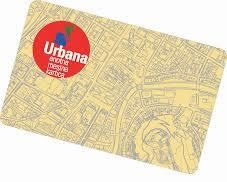 مراقبت های پزش گ یشما در طول اقامت خود در خانه پناهند گ حق د ریافت مراقبت ه ا ی پزشگ دا ری د. در مورد مشکلات سلام ت  خود به مددکار اجتماعی اطلاع دهی د  تا او شما را به کادر پزش گ  معر  ق کند.   یک  بار  در هفته حق استفاده از  کمک ه ای روان  تش گ داری د . تابلوی اعلانا ت ییک تابل وی اعلانات در هر بخش از خانه پناهند گ وجود دارد. در آن خواهی د یافت : محتوا و برنامه زما ن )غذا، تعویض ملحفه، کلاس های آموز سی، فعالیت ها(  قوان ر ری و مقررات خانه پناهند  گ سایر اطلاعات مهم دیگ ر مددکار اجتما عی در هر بخش ی ک مددکار اجتما عی وجود دار د، که به شما کمک ه ا ی روا ن   - اجتما عی )کمک در  یسر ا یط دشوار زند گ،  کمک در حل مشکلات شخ ص و مسائل مربوط به ادغام در جامعه( ارائه می دهد . مددکار اجتماعی  در مورد سؤالات مربوط به اقامت شما در خانه پناهندی گ )لباس، مجوز، غذا، محل اقامت، قوان  ی  خانه، مراقبت ه ا ی پزشگ...( به شما کمک می  کند . ساعات اداری  خدمات اجتماعی  بر روی  تابلوها ی  اعلانات خانه پناه ندگی درج شده است. در روزه ای شنبه،  یکشنبه و تعط یلا ت رسم ی ه یچ وقت ادار ی وجود ندارد.  یتردد و اقامت در خانه پناهندگ و ملاقا ت بازرس ی بهداش تی اتاق ها هفته  ای  یکبار انجام م ی شود. ا ی ن کار توسط کادر درمانی همراه با مددکار اجتماعی خانه پناهندگی و خدمات ام ن ی تی انجام می شود.  ترد د  کودکان خردسال. والد ین ی ا سرپرست ب ای د اطم ینان حاصل کنن د ، که کودکان بدون مراقبت آنها ترد د نمی  کنند. کودکان پیش دبستا  ن تنها با همراهی  وال دین  ی ا  سرپرست خود می  توانند وارد  سالن  غذاخو ر ی شنم اویند. کندگانو دکقانا ون  ن   زی ر  خود10    می توانسالن د ختنهاا نهبا  پنارضه ان یدیت گ  کرا ت به ت   تنه ا والد ی ن تنر  ی اک   ک قنین مد   . ی ا  تغیری اتاق فقط با تایید مددکار اجتماعی مجاز است . تنها در صورت فعال یت ه ای اوقات فراغت و ملاقات با مددکار اجتما عی و ی ا با اجازه مددکار اجتماعی می توانی د به بخش های اقام ت   که در آن اسکان ندا ری د، ترد د  کنی د . ملاقا ت ب ا افراد اسکان داده شده بر اساس برنامه زما نی منتشر شده در تابلوی اعلانات خانه پناهندگی مجاز است. ا ین بازد ید فقط با مجوز ملاقات صادر شده قبل ی توسط مددکار اجتماع ی خانه پناهندگی مجاز است.  ملاقات با متقاضیان مجاز  نیست،  اما امکان بازدید آنه ا توسط نم ایند ه حقو ق  و سرپرست قانو ن  وجود دار د . افراد ذیصلاح به همراه سر ویس امن ی ت  حق و و ظیفه دارن د، که بر ا ی انجام وظ ا یف خود وارد اتاق ها شوند . رفت و آمد در لیوبلیان ا بر ای استفاده از اتوبوس ه ای شه ری در لیوبلیانا، نیا ز رضوری به کارت یUrbana  دا ری د  )تص وی ر  سمت راست(. خانه پناهند گ  برای  امکان دس ت سی به موسسات )پزشک، مدرسه و غ  ته( کارت اتوبوس را بر ا ی شما فراهم می  کند. پس از استفاده آن ب ای د  کارت را برگردا نی د . Cesta v gorice 15,  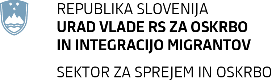 1000 Ljubljana  	ی	یزندگ در خانه پناهند گ- اطلاعات پای ه یدر خانه پناهند گ افرادی مختلف از نژادها، م لیت ها، جنسیت، سن ،یعق ای د   سیاسی،  عادات فرهنگ   و شخصیت  ه ای  مختلف را در خود ج اشمای   دمیر کد همدت. قبابر ال ی یو تک حمهمل ز یوس  ات  ح و تام  به اقامت دلپقوان  ذ ی ی ر   با خانهچن    پ ین اهندیتنوعیگ،   رااز  خواستاریم . یورود و خروج از خانه پناهند گ ورود و خروج با کارت متقا ض   حم ایت  ب  	ی ی  المل ل  )پناهندگ(  مجاز است: از  دوشنبه تا پنجشنبه از ساعت  6:00  تا  23:00، روزهای جمعه، شنبه، یکشنبه و تعطیلات تا ساعت 01:00 بامداد . نوجوانان بدون سرپرس ت از دوشنبه تا جمعه از ساعت 6:00 تا  21:00،  روزهای شنبه،  یکشنبه و تعطیلات تا ساعت 22:00 . در هنگام خروج ب ای د  ک لی د اتاق خود را به مسئول پذیرش تح وی ل د هی د و کارت خود را تح ویل بگ  تی د و در بدو ورود ب ای د  کارت ی را باز گردانی د و کلی د  را بردا ری د. اگر شب را در خارج از خانه پناهند گ  بدون مجوز بگذرانید، ماه آیند ه پول  ج ی ت  به شما پرداخت نخواهد شد . اگر از بازر سی  ماموران  نگهبا ن   امتناع کنید،  اجازه ورود و خروج نخواهی د داشت . افراد ذیصلاح حضور افراد مستق ر در اتاق ها را بررسی  می  کنند و باید ه ویت اشخاص به وضوح نشان داده شود )چهره ب ای د قابل مشاهده باشد( . نظم و آرامش شبان ه ب  ی   ساعت  22:00  تا  06:00  آرامش شبانه و زمان اس تاحت وجود دارد. فعالی ت ه ا ن  که آرامش و اس تاحت شبانه را بر هم بزند ممنوع است . همراه داش   ی اش یاء خطرناک و مواد قابل اشتعال ؛ عدم  رع ا یت  دستورات مسئول  ی  که باعث اختلال ج دی  در عملکرد ظر فیت اقام ت   می شو د: تولی د ی ا آوردن اقلام مناسب بر ای حمله، فرار ی ا ارتکاب  یک جرم جن ا  ن ؛ نق ض عم دی مقررات مربوط به حفاظت در برابر آت ش سوز ی، انفجار ی ا س ای ر ب لای ای ط بی غ ؛ عمد ا باعث خسارت ماد ی شو د ؛ مانع از روند اسکان افراد در اتاق شو د؛ انجام فعالیت ه ای درآمدزا در محل اقامت ؛ فیلم گرف   ی ی ا عکس گرف  ی از مصاحبه با کارمندان ی ا افراد ی  که بر اساس قرارداد با این اداره همکا ری می  کنن د ؛ نق	 ض نظم و آرامش عمو می ؛ فعال کرد ن  ن دلیل آلارم  اطفا ی ح ری ق  و آتش سوزی در بخش ها ؛ از وس ا یل بر ق  خود بدون مجوز استفاده کنی د ؛ وار د  كردن هر چ  تي به محل  كه متقا ض  در آن مستقر هستن د ، مجاز نيست؛  م رشوبات الک ل و اقلام توقیف شده از شخص در زمان خرو ج از خانه پناهندگ  بنا به درخواست  وی به فرد بازگردانده می شود . پروژه ها: کلاس های آموز سی، کمک های حقو ق، انجمن ه ا در خانه پناهندی گ، انجمن ه ای ب شدوستانه و سازمان ه ای غ  ت دول  ت فعالیت ه ای مختل ف  را انجام می دهند : اطلاعات در مورد حقوق، وظایف، روند اعطای حمایت ب  ی الملل )پناهندیگ( و کمک های حقو ق  کلاس زبان اسلوونی ا  ن و وسایل کمک آموز  سی سوادآموزی برای خردسالان بدون سرپرس ت حمایت روا ن  – اجتما عی بسیاری از فعالیتها برای اوقات فراغ ت فراهم کرده و امکان بازرسی  از اتا ق  که در آن اسکان  دارید را دهی د ، 	 	یفور ا  مفقود شدن کارت    پناهندگ خود  را به مددکار  اجتما عی اطلاع د هی د و او فرد اسکان داده شده را به مقام مسئول در امور اجرا  ن وزارت امور داخله)    کشور( معر ق  می  کن د ؛ یمراقبت تمدید اعتبار  کارت پناهند گ خود باشید ؛ خشک کردن لباسها و پهن کردن آنها در محل های مشخ ص شده ؛ از دستورها و دستورالعمل های افراد ذیصلاح پ  توی کنید ؛ ساکنان باید از اجناس گران قیمت خود مراقبت کنند . پول و اشی ای  با ارزش را می توان  به کارمند اداری ،  مسئول امور ما ل تح و یل داده شود. در  ا ین صورت بر ای فرد رسی د صادر می شود . به منظور تام  	یی  امنی ت و نظم، موارد  زی ر در محل خانه پناهند گ ممنوع است : برداش  ی غذا، کارد و چنگال و ظروف بدون اجازه از سالن غذاخو ر ی؛  چیدمان تجه   تات اتاق ها را تغی  ت دهی د و لوازم موجود در ی ک اتاق ر ا به اتاق  دیگ ر منتقل کن ی د ؛ نوش  ی و چسباندن برچسب ها ی ا پوس تها ر وی  دیواره ا و تجه   تا ت ؛ سیگا ر  کشیدن در مکان ه ای مش تک ی ا مکان ها ن   که چن دی ن نفر در آن حضور دا رند ؛ دوچرخ ه و س ای ر وس ا یل حمل و نقل را در مکانها ن   که بر ای  ا ین منظور در نظر گرفته نشده نگه دا ری د ؛ ابرا ز عدم تحمل نژاد ی، مذه  ت، ملی ت ، جن س، سیاسی ی ا غ  ت ه به هر شکل ؛ رفتا ر توه  ی  آم   ت ی ا خشونت آم   ت نسبت به افراد ذیصلا ح، هم اتا ق  ها، باز دیدکنندگان و س ای ر افراد؛ نوشیدن و مصرف م شوبات الکل و س ای ر مواد مخدر دیگ ر ؛ 	 قوان ر ر	 ی و مقررات خانه پناهند گیساکنان خانه پناهندگ باید : یمراقبت از بهداشت فر دی و بهداشت محل زند گ ؛ اتاق ه ای خود را روزانه تم   ت  کنید، حداقل  یک بار در هفته آنها را به طور کامل مرتب ک نی د و  امکان  کن تل نظافت را دهی د ؛ حفظ نظافت و پاک  تیگ فضاه ای مش تک و توالت ها ؛ خسارت وارده به فضاه ا ی  مش تک و تج ه   تا ت  را به مددکار یاجتماعی خانه پناهند گ  گزارش ده ی د ؛ برنامه غذ ا  ن و فعا لیت ها را دنبال کنی د ؛ در صورت مشکوک شدن به   ی ک  بیما ر ی  عفو  ن،  به مددکار یاجتماعی ی ا  کادر پزشگ خانه پناهند گ اطلاع د هی د ؛ از قوان  ی  مربوط به تف کیک زباله پ توی کنی د ؛ کار ت ه ای اتوبو سUrbana  را که بر ای دس ت	 سی به مؤسسات و اعمال حقو ق  داده شده است ،را بازگردا  ن ؛ 	ی	یپس از ورود به خانه پناهند گ ،  کارت پناهندگ خو د را به مسئول پذیرش تح و یل دهید. والدی ن از فرزندان خود مراقبت کنن د ؛ زباله در مناطق ت عی  ی  شده بریزی د ؛ اجازه و اجر ای اقدامات بهداش ت  و ضد عفو  ن  ضوری ؛ یمحافظت از اموال خانه پناهند گ در برابر خسارات و صدما ت ؛ ضفه خو ن در مصرف آب و برق ؛ هنگام ورود به خانه پناهندی گ، بنا به درخواست سر وی س ام نی  ت ، محت ویات چمدان خو د را نشان داده و امکان بازرسی سطحی را 